AIRTH PARISH COMMUNITY COUNCILMinutes of the general meeting held on the 18th of May 2016 in Airth Primary SchoolMembers PresentAileen Amos		Jon Anslow 		Robert SmithAlso PresentJim Todd 	PC James Miller 	Cclr Martin   	Cclr BirdApologiesGinny Sutherland 	Domini Grant 	Willie WatsonApproval of the minutes for 20th of AprilJon approved the minutes and Aileen seconded.Police ReportAttached is the full police report PC Morrison advised that, in connection to the cycle races, that there is usually no communication with local community councils. The licencing department would have been aware of this event, and would have had the opportunity to object to the event.Jim also advised PC Miller that some road closure signs had been moved from the road outside the Manse.The former Silverlink site may be being used by travellers.Matters ArisingThere will be no litter pick this year, as there was a very poor response last year.At the meeting in Letham with regards to the flooding problems, the council offered a potential solution costing £75k, but this proposal was rejected by one party present.Councillor Martin raised concern over the lack of awareness of some property owners in Letham that it is a conservation village, and there are restrictions due to this.CorrespondenceEmail from PC Morrison regarding complaints about cycle events.Report from Robert regarding the meeting at Letham.Email from Cclr Martin regarding possible grants from the Coastal Communities Fund.Email from Robert regarding infringement of conservation rules at Letham Terraces.Email regarding Police public consultation.Email from NHS Forth Valley regarding Barras and Community Cafes running across the Forth Valley.Entry on the website contact form regarding a study into the inner Forth landscape by 2040.Invite from the BBC to attend the Big Debate in Falkirk Town Hall on Friday the 27th of May.Questionnaire from Transport Scotland regarding the M80 Steppes to Haggs improvements.Email from the Community Safety Team who are currently monitoring and patrolling in relation to dog fouling issues in Airth and Letham.Reply to Robert from Transport Scotland in relation to his letter regarding a lowering of the speed limit within the village. Email from Ginny regarding youths causing problems at the entrance to Airth Castle.Round the Parish South AlloaJon has still to contact Mandy Brown regarding a notice board.Jon also requested that there be a no dogs allowed sign put up in the play park in South Alloa. He did mention that there were responsible dog owners who picked up the dog poo.AirthRobert will put out leaflets in South Green Drive in the summer to try and get a new committee formed to deal with the park. There is approximately £300 in the bank. A meeting has been arranged with someone from Council Ground Maintenance to discuss the park.DunmoreWork has started on the culvert.The farmer has been building up the soil along the embankment, and this had been approved by SEPA.Treasurer’s ReportThere is £3004.38 in the Christmas Lights account, and there is £663.04 in the admin account.InsuranceJon is still in discussion with Brian Pirie with regards to who is liable for our insurance, either Falkirk Council, Scottish Government, or Westminster. It was agreed that in the meantime, we would take out cover with Zurich for public liability, costing £78.02.Skate ParkThere was no report from Domini regarding the skate park.Robert will arrange with Domini to visit the skate park at Comrie, to discuss with how they secured their funding.Robert stated that a consultation must be carried out, and a huge response must be received for a skate park to be considered.Community Resilience970 leaflets were distributed throughout the Parish for the launch on Sunday the 22nd of May. Robert will contact Morag Carson to make the school aware of the event.Gardening CompetitionAileen will speak to Johnny McInally, MP with regards to judging the gardening competition.Planning IssuesThe planning application for Dunmore Park has been withdrawn.Transport ScotlandTransport Scotland have said that the local authority is responsible for the road. The vibration survey is still ongoing, as there are still 6 more sites to monitor. The roads department are adamant that the road is structurally sound, and reported that most of the results of the survey were within acceptable boundaries. They advised that after resurfacing the road, a traffic management system be put in place to allow the road to settle. Cclr Bird suggested installing a camera system to try and determine the cause of the vibration.A.O.C.B.Jon enquired about the situation at the Welfare Hall. An AGM will be held on Tuesday the 24th of May. At present, only 2 people have shown an interest in becoming a trustee. There are still legal issues to deal with.Jon also enquired about the Community Centre. Craig informed us that there was a management committee meeting on the 19th of May.Robert made enquiries as to the extension of the cemetery, and Craig replied that 20 new lairs had been created. There are also plans to create an access path next to the cenotaph. A representative from Falkirk Council could be available to come to the next meeting to discuss the extension.The next meeting will be held on the 15th of June.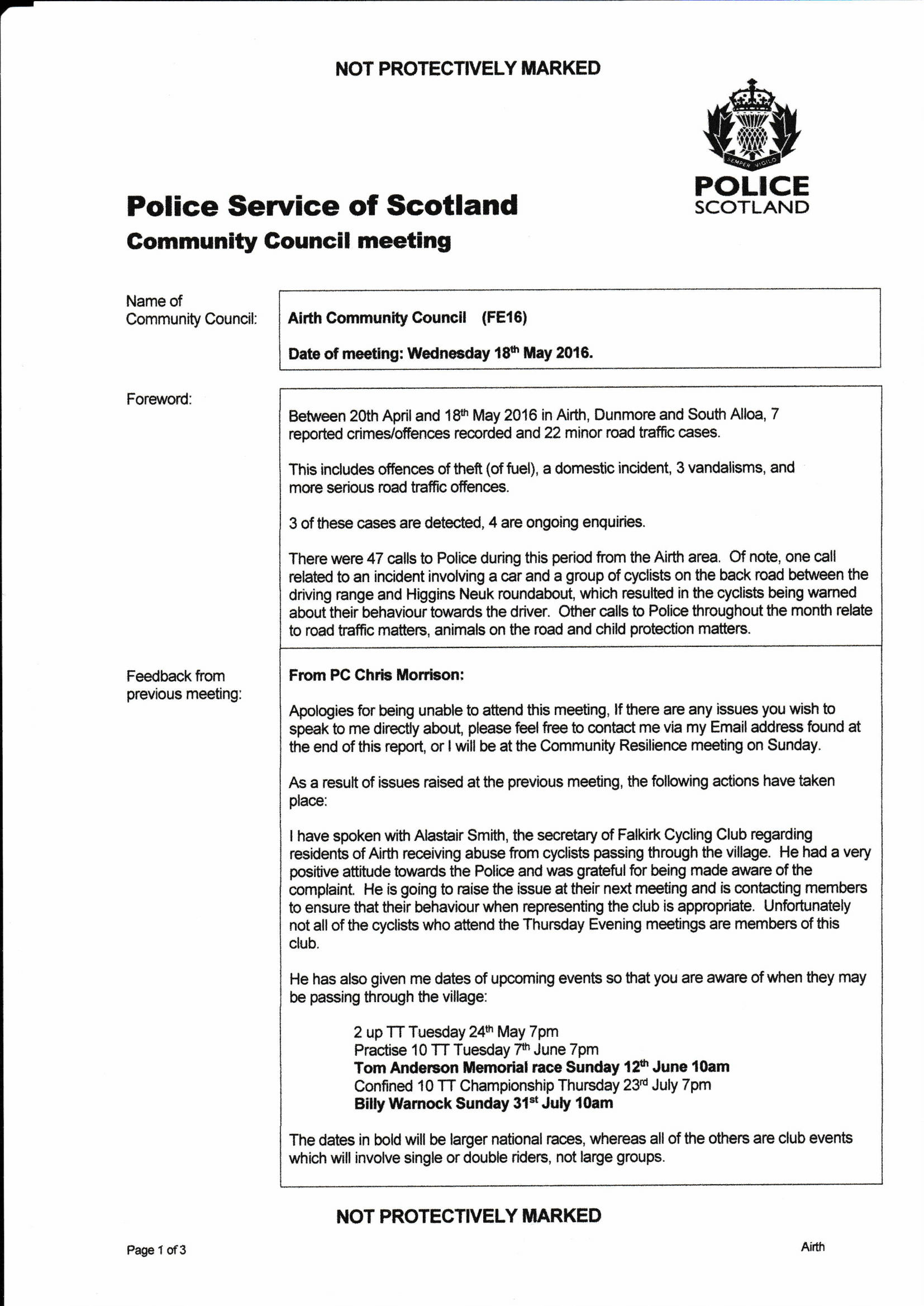 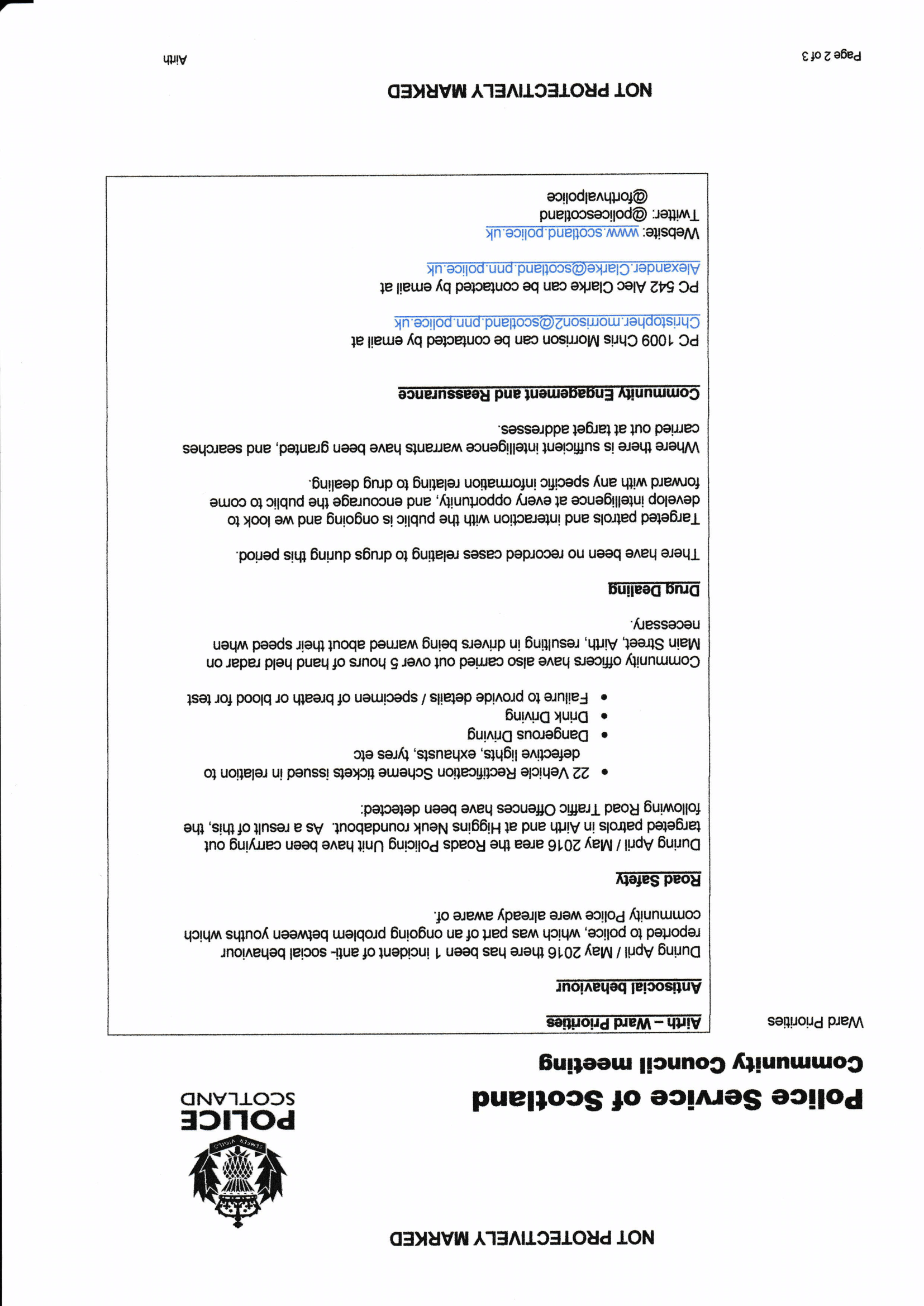 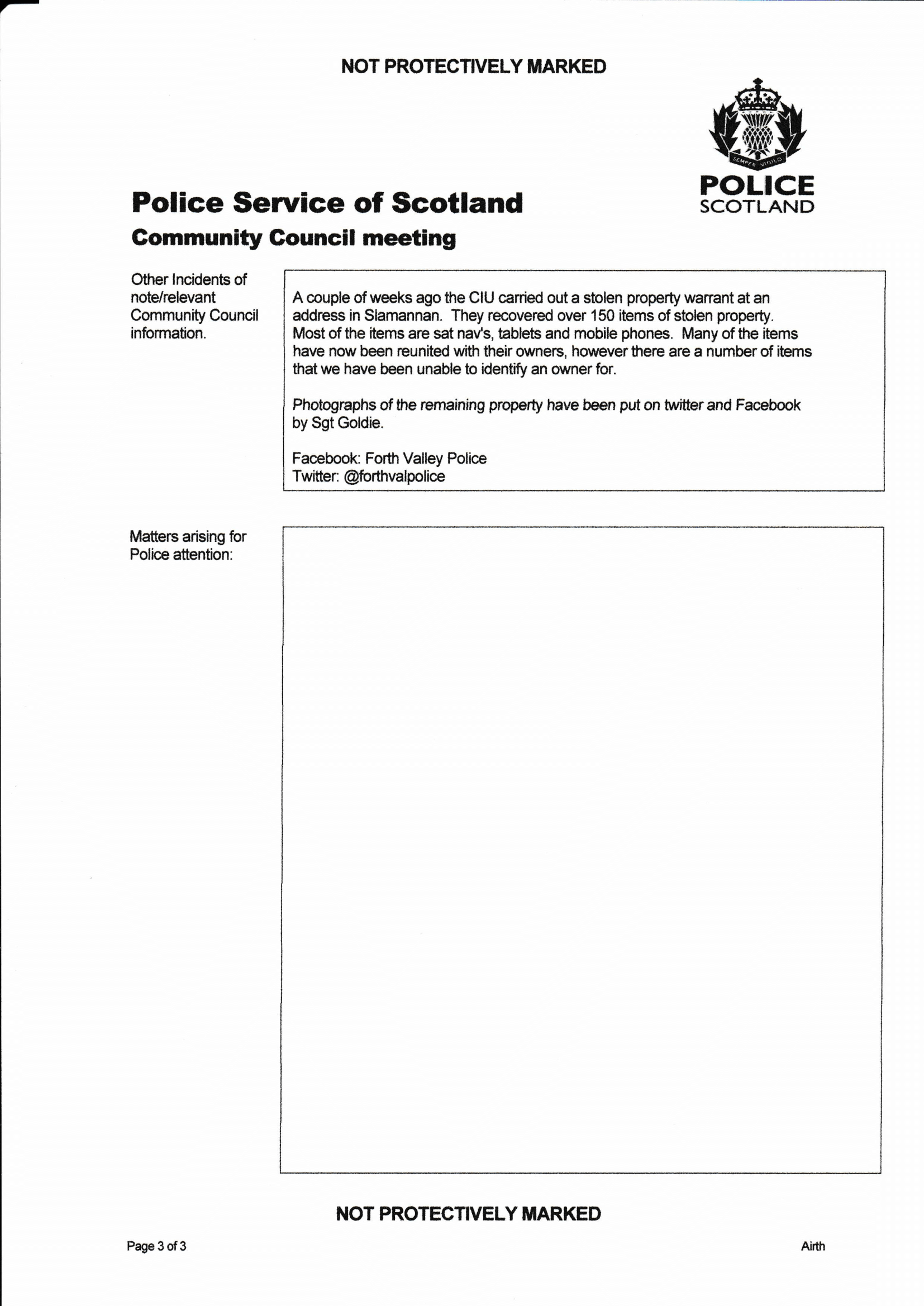 